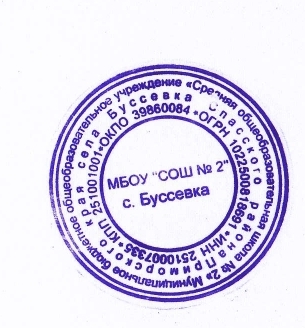 УЧЕБНЫЙ ПЛАНмуниципального бюджетного общеобразовательного учреждения«Средняя общеобразовательная школа № 2» села Буссевка Спасского района Приморского краяна 2022-2023 учебный год                                                                           2022Пояснительная запискаУчебный план МБОУ «СОШ № 2» с. Буссевка, реализующего основные общеобразовательные программы начального общего, основного общего и среднего общего образования, формируется в соответствии с:Федеральным Законом Российской Федерации от 29.12.2012 № 273-ФЗ «Об образовании в Российской Федерации»;приказом  Министерства образования и науки РФ от 06.20.2009 года № 373 «Об утверждении  и введении в действие   федерального государственного образовательного стандарта  начального общего образования»;приказом  Министерства образования и науки РФ от 31.12.2015 года № 1576 «О внесении изменений в  федеральный государственный образовательный стандарт  начального общего образования, утвержденный приказом Министерства образования и науки РФ от 06.20.2009 года № 373»;приказом  Министерства просвещения РФ от 31.05.2021 года № 286 «Об утверждении  федерального государственного образовательного стандарта  начального общего образования»;приказом  Министерства образования и науки РФ от 17.12.2010 года № 1897 «Об утверждении федерального государственного образовательного стандарта  основного общего образования»;приказом  Министерства образования и науки РФ от 31.12.2015 года № 1577 «О внесении изменений в  федеральный государственный образовательный стандарт  основного общего образования, утвержденный приказом Министерства образования и науки РФ от 17.12.2010 года № 1897»;приказом  Министерства просвещения РФ от 31.05.2021 года № 287 «Об утверждении федерального государственного образовательного стандарта  основного общего образования»;приказом Министерства  образования и науки РФ от 17.05.2012  года № 413 « Об утверждении федерального  государственного образовательного  стандарта среднего общего образования» с изменениями, утвержденными приказами Министерства образования и науки РФ от 29.12.2014 г. №1645; от 31.12.2015г. №1578; от 29.06. 2017г. № 613 Федерального государственного образовательного стандарта среднего общего образования, утвержденного приказом Министерства образования и науки Российской Федерации от 17.05.2012 № 413 (с изменениями и дополнениями 29 декабря 2014 г., 31декабря 2015 г., 29 июня 2017 г., 24 сентября, 11 декабря 2020 г.);«Порядком организации и осуществления образовательной деятельности поосновным общеобразовательным программам - образовательным программам начального общего, основного общего и среднего общего образования», утвержденным приказом Министерства просвещения РФ от 22.03.2021 № 115;письмом Министерства образования и науки РФ от 12 мая 2011 г. №  03-296 «Об организации внеурочной деятельности при введении федерального государственного образовательного стандарта общего образования»;письмом Министерства образования и науки РФ от 25 мая 2015 г. №  08-761 «Об изучении предметных областей: «Основы религиозных культур и светской этики» и «Основы духовно-нравственной культуры России»»; письмом Министерства образования и науки РФ от 04.03.2010 № 03-413 «О методических рекомендациях по реализации элективных курсов»;постановлением Главного государственного санитарного врача Российской Федерации от 28.09.2020 № 28 «Санитарные правила СП 2.4.3648-20 «Санитарно-эпидемиологические требования к организациям воспитания и обучения, отдыха и оздоровления детей и молодежи»; постановлением Главного государственного санитарного врача Российской Федерации от 28.01.2021 № 2 «Об утверждении санитарных правил и норм СанПиН 1.2.3685- 21 «Гигиенические нормативы и требования к обеспечению безопасности и (или) безвредности для человека факторов среды обитания»; приказом Министерства  просвещения РФ от 20.05. 2020 № 254 «Об утверждении федерального перечня  учебников, допущенных к использованию при реализации  имеющих государственную аккредитацию образовательных программ начального общего, основного общего, среднего общего  образования организациями, осуществляющими образовательную деятельность»;приказом  Министерства просвещения РФ от 23.12.2020 № 766 «О внесении изменений в федеральный перечень учебников, допущенных к использованию при реализации имеющих государственную аккредитацию образовательных программ начального общего, основного общего, среднего общего образования организациями, осуществляющими образовательную деятельность, утвержденный приказом Министерства просвещения Российской Федерации от 20 мая 2020 г. № 254»примерными основными образовательными программами начального общего образования, одобренными решением федерального учебно-методического объединения по общему образованию (протокол от 08 апреля 2015 г. №1/15, протокол от 18.03.2022 № 1/22);примерными основными образовательными программами основного общего образования, одобренными решением федерального учебно-методического объединения по общему образованию (протокол от 08 апреля 2015 г. №1/15, протокол от 18.03.2022 № 1/22); примерной основной образовательной программой среднего общего образования, одобренной решением федерального учебно-методического объединения по общему образованию (протокол от 08 апреля 2015 г. №1/15.)Учебный план обеспечивает обязательный уровень образования по всем общеобразовательным предметам, создан с учетом действующих программ и учебно-методических комплексов.Реализуемые основные общеобразовательные программыМБОУ «СОШ № 2» с. Буссевка осуществляет образовательную деятельность в соответствии с общеобразовательными программами трех уровней общего образования:1 уровень - начальное общее образование (нормативный срок освоения - 4 года);2 уровень - основное общее образование (нормативный срок освоения - 5 лет);3 уровень - среднее общее образование (нормативный срок освоения 2 года).Содержание общего образования в МБОУ «СОШ № 2» с. Буссевка определяется:основными образовательными программами начального общего образования на уровне начального общего образования, основными образовательными программами основного общего образования на уровне основного общего образования,основной образовательной программой среднего общего образования на уровне среднего общего образования.Особенности и специфика образовательного учрежденияВ школе создан краеведческий музей. Он имеет учебно-педагогическое назначение: музей – результат совместного труда  педагогов  и  воспитанников; он способствует улучшению учебно-воспитательного процесса;  в нем все предназначено для  детей и в основном собрано их руками; экспонаты используются в качестве учебно-наглядных пособий  на занятиях. Сама организация музея является одной из форм проявления самостоятельности и инициативы   учащихся, поисково-творческой лабораторией, посредством чего педагоги и учащиеся приобщаются к исследовательской деятельности. Наш музей - это не только хранилище ценных документальных материалов, памятников истории, реликвий прошлого и ценностей наших дней, но и место научно-педагогической обработки собранного материала и создания на его основе дидактического материала по истории. Направления деятельности музея: исследовательское, экспозиционное, экскурсионное, работа с фондом. Работа в музее помогает им не только осмыслить, но и почувствовать изложенные в экспозициях исторические факты, выработать умение отобрать и проанализировать необходимый материал из большого числа музейных экспонатов, дает понимание отличительных особенностей основного и вспомогательного фонда.Школьный спортивный клуб «Прометей» создан с целью привлечения обучающихся к систематическим занятиям физической культурой и спортом, развития в ОУ традиционных и наиболее популярных в регионе видов спорта, формирования здорового образа жизни.Основными функциями      клуба являются организация и проведение физкультурно-оздоровительных и спортивных мероприятий, в том числе школьных этапов Всероссийских спортивных соревнований школьников "Президентские состязания" и Всероссийских спортивных игр школьников "Президентские спортивные игры", формирование команд по различным видам спорта и обеспечение их участия в соревнованиях разного уровня, пропаганда в ОУ основных идей физической культуры, спорта, здорового образа жизни, организация постоянно действующих спортивных секций («Волейбол», «Баскетбол», «Теннис», «Пионербол» ) и групп общей физической подготовки для учащихся, проведение физкультурных праздников, турниров.Режим функционирования МБОУ «СОШ № 2» с. БуссевкаОрганизация образовательной деятельности регламентируется годовым календарным учебным графиком. Режим функционирования устанавливается в соответствии с СП 2.4.3648-20, Уставом МБОУ «СОШ № 2» с. Буссевка.МБОУ «СОШ № 2» с.Буссевка работает в режиме пятидневной рабочей недели в 1-9, 10-11 классах. Продолжительность учебного года в первом классе составляет 33 учебных недели, во 2-9,10-11 классах – 34 учебных недели без учёта государственной итоговой аттестации выпускников. Учебный год в МБОУ «СОШ № 2» с. Буссевка начинается 1  сентября. Продолжительность каникул в течение учебного года составляет 30 календарных дня, летом – 90 дней. Для обучающихся первых классов устанавливаются в течение года дополнительные недельные каникулы. Обязательная недельная нагрузка обучающихся школы соответствует нормам, определенным СанПиН 2.4.2.2821-10 и составляет по классам:1 класс		–	21 час;2-4 классы	–	22 часа;5 класс		–	29 часов;6 класс		– 	30 часов;7 класс 		– 	31час;8класс                 –         32 часа;9 класс	            – 	33 часа;11 класс	            – 	32 часа.Обучение в 1-м классе осуществляется с соблюдением следующих дополнительных требований:- учебные занятия проводятся по 5-дневной учебной неделе и только в первую смену;- используется "ступенчатый" режим обучения (в сентябре, октябре - по 3 урока в день по 35 минут каждый, в ноябре-декабре - по 4 урока в день по 35 минут каждый; январь - май - по 4 урока в день по 40 минут каждый);- в середине учебного дня проводится динамическая пауза продолжительностью 40 минут;- обучение проводится без балльного оценивания занятий обучающихся и домашних заданий;- дополнительные недельные каникулы в середине третьей четверти.Расписание звонков для 1 классовI четвертьIIчетвертьIII и IVчетвертьРасписание звонков для 2 – 9, 11 классовОбъем домашних заданий (по всем предметам) не превышает (в астрономических часах): во 2-3 классах - 1,5 ч, в 4-5 классах – 2 ч, в 6-8 классах - 2,5 ч, в 9-11 классах – до 3,5 ч.Промежуточная аттестацияПроведение промежуточной аттестации обучающихся в МБОУ «СОШ № 2» с. Буссевка регулируется следующей локальной нормативной базой: Порядок текущего контроля успеваемости и промежуточной аттестации обучающихся  МБОУ «СОШ № 2» с. Буссевка;Положение о системе оценивания обучающихся МБОУ«СОШ № 2» с. Буссевка.Успешное прохождение обучающимися промежуточной  аттестации является основанием для перевода в следующий класс. Решения по данным вопросам принимаются педагогическим советом школы.Неудовлетворительные результаты промежуточной аттестации по одному или нескольким учебным предметам, курсам, дисциплинам (модулям) образовательной программы или непрохождение промежуточной аттестации при отсутствии уважительных причин признаются академической задолженностью.Обучающиеся  обязаны ликвидировать академическую задолженность.Образовательное учреждение, родители (законные представители) несовершеннолетнего обучающегося, обеспечивающие получение обучающимся общего образования в форме семейного образования, обязаны создать условия обучающемуся для ликвидации академической задолженности и обеспечить контроль за своевременностью ее ликвидации.Обучающиеся, имеющие академическую задолженность, вправе пройти промежуточную аттестацию по соответствующему учебному предмету не более двух раз в сроки, определяемые администрацией МБОУ «СОШ № 2» с. Буссевка (в пределах одного года с момента образования академической задолженности).  В указанный период не включается время болезни обучающегося.Для проведения промежуточной аттестации во второй раз образовательным учреждением создается комиссия.Взимание платы с обучающихся за прохождение промежуточной аттестации не допускается.Обучающиеся, не прошедшие промежуточной аттестации по уважительным причинам или имеющие академическую задолженность,  переводятся в следующий класс условно. Обучающиеся, не ликвидировавшие в установленные сроки академической задолженности с момента ее образования, по усмотрению их родителей (законных представителей) оставляются на повторное обучение, переводятся на обучение по адаптированным образовательным программам в соответствии с рекомендациями психолого-медико - педагогической комиссии либо на обучение по индивидуальному учебному плану. Обучающиеся по образовательным программам общего образования в форме семейного образования, не ликвидировавшие в установленные сроки академической задолженности, продолжают получать образование в образовательном учреждении.График проведения промежуточной аттестации утверждается директором школы не позднее 01 сентября 2022года.1. Учебный план начального общего образования  Учебный план состоит из двух частей — обязательной части и части, формируемой участниками образовательного процесса.Особенности учебного планаВ 1 классе  согласно требованиям ФГОС НОО, утвержденным приказом  Министерства просвещения РФ от 31.05.2021 года № 286, 1 час учебного плана отведен на часть, формируемую участниками образовательных отношений – элективный курс «Я познаю мир», выбранный с учетом интересов родителей (законных представителей). В рамках учебного предмета «Основы религиозных культур и светской этики» в 4 классе родителями (законными представителями) был выбран модуль для изучения «Основы православной культуры».    Введены предметы «Родной язык» - 0,5 часа в неделю  и «Литературное чтение на родном языке» -0,5 часа в неделю. Согласно выбору родителей (законных представителей ) в ОУ изучаются «Русский родной язык» и «Литературное чтение на русском родном языке». На преподавание физической культуры в 1-4 классах выделено по 2 часа в неделю, третий час ведется в рамках внеурочной деятельности.УМК, используемые для реализации учебного планаИспользуемый в 1 – 4 классах  учебно-методический комплекс - система учебников «Школа России». УМК «Школа России» построен на единых для всех учебных предметов, имеет полное программно - методическое сопровождение и гарантирует преемственность с дошкольным образованием. Ведущая целевая установка и основные средства ее реализации, заложенные в основу УМК «Школа России», направлены на обеспечение современного образования младшего школьника в контексте требований ФГОС НОО. Существенной особенностью всего УМК «Школа России» является направленность на формирование у учащихся универсальных учебных действий как основы умения учиться, на включение детей в учебную деятельность при изучении всех школьных предметов. Предметное содержание, методическое сопровождение и художественно-полиграфическое исполнение учебников УМК «Школа России» направлены на достижение результатов освоения ООП НОО и способствуют:реализации идеологической основы ФГОС НОО — Концепции духовно-нравственного развития и воспитания личности гражданина России.организации учебной деятельности учащихся на основе системно - деятельностного подхода.достижению личностных, метапредметных и предметных результатов освоения ООП НОО посредством формирования универсальных учебных действий как основы умения учиться. Формы промежуточной аттестации обучающихсяПромежуточная аттестация осуществляется в соответствии  с требованиями ФГОС НОО и обеспечивает комплексный подход к оценке результатов образования (предметных, метапредметных, и личностных); уровневый подход к разработке планируемых результатов и инструментария для оценки их достижений; использование накопительной системы оценивания (портфолио).Промежуточная аттестация  обучающихся 1 класса проводится с использованием безотметочной системы оценивания.Промежуточные итоговые оценки в баллах выставляются за четверть и год - во 2 - 4 классах. Промежуточная аттестация проводится по всем предметам обязательной части учебного плана.Деление классов на группыДеления классов на группы не предусмотрено.Учебный пландля I-IV классов МБОУ «СОШ № 2» с. Буссевка на 2022– 2023 учебный год.                      2. Учебный план основного общего образованияОсобенности учебного планаВ рамках изучения предметов «Родной язык « и «Родная литература» согласно выбору родителей (законных представителей ) в ОУ изучаются «Русский родной язык» и «Русская родная литература». В 5-9 классах на  преподавание учебного предмета «Физическая культура» отведено  по 2 часа в неделю, третий час реализуется за счет внеурочной деятельности. Часть учебного плана, формируемая участниками образовательной деятельности, вопределяет содержание образования, обеспечивающего реализацию интересов и потребностей обучающихся, их родителей (законных представителей) и МБОУ «СОШ № 2» с. Буссевка.В 5 классе в обязательную часть включена предметная область «Основы духовно – нравственной культуры народов России» на преподавание предмета- «Основы духовно – нравственной культуры народов России. Православная культура»-1 час.  Содержание курса носит  преимущественно пропедевтический характер, связанный с проблемами социализации младших подростков, который обеспечит преемственность курса «Окружающий мир», изучаемого в начальной школе. Обучающиеся расширят круг сведений не только о важнейших социальных институтах и их общественном назначении, но и о качествах человека, проявляющихся во взаимодействии с ними. Часть, формируемая участниками образовательных отношений, распределена на предметную область «Естественнонаучные предметы» - элективный курс «Функциональная  грамотность» -1 час.Целью элективного курса « Функциональная грамотность» является развитие функциональной грамотности учащихся 5 класса как индикатора качества и эффективности образования. Учебный пландля 5 класса МБОУ «СОШ № 2» с. Буссевка на 2022 – 2023 учебный годВ 6, 7 классах по  1 час  составляющей  части, формируемой участниками образовательных отношений, распределено на предметную область «Естественнонаучные предметы»- предмет «Биология». Дополнительный час выделен для углубленного изучения тем  курса, способствует формированию научного мировоззрения у обучающихся , на предметную область «Общественно-научные предметы», элективный курс «Этноурок» ,который введен для реализации Стратегии государственной национальной политики Российской Федерации на период до 2025 года, государственной программы Приморского края «Патриотическое воспитание граждан, реализация государственной национальной политики, развитие институтов гражданского общества на территории Приморского края», регионального инновационного проекта «Этноурок «Приморье многонациональное».В 8 классе 1 час выделен на предметную область «Технология»-элективный курс «Дизайн в декоративно –прикладном искусстве». Организация проектной деятельности учащихся позволяет сформировать у них устойчивый интерес к декоративно –прикладному искусству, обеспечивает перенос усвоенных знаний в самые разнообразные ситуации.В 9 классе 1 час, составляющий  часть, формируемую участниками образовательных отношений, представлен элективным курсом «Трудные вопросы языка», его изучение позволит развивать и совершенствовать иноязычные коммуникативные компетенции, готовность осуществлять общение на немецком языке в рамках ограниченного  числа наиболее распространенных стандартных ситуаций общения. и 1 час - элективным курсом «Мир профессий и твое место в нем»-1 час, реализующим предпрофильную подготовку учащихся –предметная область «Технология».Деление классов на группыПри проведении учебных занятий по английскому языку, технологии, информатике деление классов на две группы не осуществляется.Учебный планосновного общего образования МБОУ «СОШ № 2» с. Буссевка на 2022 – 2023 учебный год6-9 классыФормы промежуточной аттестации обучающихсяПромежуточные итоговые отметки в баллах выставляются за I–IV четверти и год. Промежуточная аттестация проводится по всем предметам обязательной части учебного плана.3. Учебный план среднего общего образованияЧасть учебного плана, формируемая участниками образовательной деятельности, определяет содержание образования, обеспечивающего реализацию интересов и потребностей обучающихся, их родителей (законных представителей) и МБОУ «СОШ № 2» с. Буссевка.Время, отводимое на данную часть учебного плана, использовано на увеличение учебных часов, предусмотренных на изучение отдельных предметов обязательной части. Часть, формируемая участниками образовательных отношений, реализуется  через преподавание элективных курсов в количестве 5 часов:«Индивидуальный проект»- 1 час, направлен на формирование у обучающихся системных представлений и опыта применения методов, технологий и форм организации проектной и учебно-исследовательской деятельности для достижения практико-ориентированных результатов образования; формирование навыков разработки, реализации и общественной презентации обучающимися результатов исследования, индивидуального проекта, направленного на решение научной, личностно и социально значимой проблемы.     -   «Практикум по  общей биологии» -1 час, «Практикум по химии»-1 час. Программы курса расширяет и систематизирует знания учащихся, дает возможность лучше познать фундаментальные общебиологические и химические понятия, позволяют  углубить и закрепить знания по разделам общей биологии и химии, носит практико-ориентированный характер. Важная роль отводится практической направленности программ как возможности качественной подготовки к ЕГЭ.- «Сочинение. Секреты и законы мастерства» - 1 час. Данный элективный курс призван актуализировать и углубить знания, ранее полученные учащимися в процессе изучения русского языка.  Его главная задача – формирование языковой, коммуникативной и лингвистической компетенции учащихся.-«Правоведение» -1 час. Программа курса ориентирована на  повторение, систематизацию, обобщение  курса обществознания уровня среднего общего образования, на подготовку учащихся к ЕГЭ, предусматривает участие учащихся в учебно-исследовательской и проектной деятельности. Курс ориентирует на активную самостоятельную поисковую работу по широкому кругу выделенных в сотрудничестве ученика и учителя проблем, лично значимых для учащихся и стимулирующих творческий поиск.          Часть, формируемая участниками образовательных отношений, включает преподавание предметов «Геграфия», «Химия», «Информатика» по 1 часу с целью углубленного  изучения данных учебных предметов, создания условий для самореализации обучающихся с  разными образовательными потребностями.Деление классов на группыПри проведении учебных занятий по иностранному (английскому) языку, технологии, информатике и ИКТ деление класса на две группы не осуществляется.Учебный пландля X-XI классов МБОУ «СОШ № 2» с. Буссевка на 2022-2023 учебный годуниверсальный профильФормы промежуточной аттестации обучающихсяПромежуточные итоговые оценки в баллах выставляются за I–II полугодие и год.Промежуточная аттестация проводится по всем предметам обязательной части учебного плана.	                              УТВЕРЖДЕН                        приказом директора             МБОУ «СОШ № 2» с. Буссевка           от «31» августа 2022 г.  № 63№ урокаВремя проведенияПеремена18.30-9.059.05-9.1529.15-9.50Динамическая пауза9.50-10.30310.30-11.05№ урокаВремя проведенияПеремена18.30-9.059.05-9.1529.15-9.50Динамическая пауза9.50-10.30310.30-11.0511.05-11.15411.15-11.50№ урокаВремя проведенияПеремена18.30-9.109.10-9.2029.20-10.00Динамическая пауза10.00-10.40310.40-11.2011.20-11.30411.30-12.10№ урокаВремя проведенияПеремена18.30-9.159.15-9.2529.25-10.1010.10-10.30310.30-11.1511.15-11.35411.35-12.2012.20-12.30512.30-13.1513.15-13.25613.25-14.1014.10-14.20714.20-15.05Формы промежуточной аттестацииПериоды освоения ООП НООПериоды освоения ООП НООПериоды освоения ООП НООПериоды освоения ООП НООФормы промежуточной аттестации1 класс2 класс3 класс4 классРусский языкРусский языкРусский языкРусский языкРусский языкКонтрольное списывание++++Диктант с грамматическим заданием++++Литературное чтениеЛитературное чтениеЛитературное чтениеЛитературное чтениеЛитературное чтениеВыразительное чтение++      +         +Тестирование      +         +Родной языкРодной языкРодной языкРодной языкРодной языкТестирование++++Родная литератураРодная литератураРодная литератураРодная литератураРодная литератураТестирование++++Английский языкАнглийский языкАнглийский языкАнглийский языкАнглийский языкКонтрольная работа+++МатематикаМатематикаМатематикаМатематикаМатематикаКонтрольная работа++++Окружающий мирОкружающий мирОкружающий мирОкружающий мирОкружающий мирТестирование++++Проект++Физическая культураФизическая культураФизическая культураФизическая культураФизическая культураСдача нормативов      +     +     +        +МузыкаМузыкаМузыкаМузыкаМузыкаПроект++++Изобразительное искусствоИзобразительное искусствоИзобразительное искусствоИзобразительное искусствоИзобразительное искусствоТворческая работа++++ТехнологияТехнологияТехнологияТехнологияТехнологияТворческая работа++++Контроль за формированием метапредметных УУДКонтроль за формированием метапредметных УУДКонтроль за формированием метапредметных УУДКонтроль за формированием метапредметных УУДКонтроль за формированием метапредметных УУДКомплексная контрольная работа++++Предметные областиУчебные предметы классыУчебные предметы классыКоличество часов в неделюКоличество часов в неделюКоличество часов в неделюИтого часов по школеПредметные областиУчебные предметы классыУчебные предметы классыIIIIIIVИтого часов по школеОбязательная частьОбязательная частьОбязательная частьРусский язык и литературное чтениеРусский языкРусский язык44412Русский язык и литературное чтениеЛитературное чтениеЛитературное чтение44311Родной язык и литературное чтение на родном языкеРодной языкРодной язык0,50,50,51,5Родной язык и литературное чтение на родном языкеЛитературное чтение на родном языкеЛитературное чтение на родном языке0,50,50,51,5Иностранный языкАнглийский языкАнглийский язык2226Математика и информатикаМатематика Математика 44412Обществознание и естествознание (Окружающий мир)Окружающий мирОкружающий мир2226Основы религиозных культур и светской этикиОсновы религиозных культур и светской этикиОсновы религиозных культур и светской этики––11ИскусствоМузыкаМузыка1113ИскусствоИзобразительное искусствоИзобразительное искусство1113Технология Технология Технология 1113Физическая культураФизическая культураФизическая культура2226ИтогоИтогоИтого22222266Часть, формируемая участниками образовательных отношенийЧасть, формируемая участниками образовательных отношенийЧасть, формируемая участниками образовательных отношений0000Максимально допустимая недельная нагрузка Максимально допустимая недельная нагрузка Максимально допустимая недельная нагрузка 23232369Предметные областиУчебныепредметыКоличество часов в неделювсегоПредметные областиУчебныепредметыV классвсегоОбязательная частьОбязательная частьОбязательная частьОбязательная частьРусский язык и литератураРусский язык55Русский язык и литератураЛитература33Родной язык и родная литератураРодной язык0,50,5Родной язык и родная литератураРодная литература0,50,5Иностранный языкАнглийский язык33Математика и информатикаМатематика55Математика и информатикаАлгебраМатематика и информатикаГеометрияМатематика и информатикаВероятность и статистикаМатематика и информатикаИнформатикаОбщественно-научные предметыИстория 22Общественно-научные предметыОбществознаниеОбщественно-научные предметыГеография11Естественнонаучные предметыФизикаЕстественнонаучные предметыХимияЕстественнонаучные предметыБиология11Основы духовно –нравственной культуры народов России Основы духовно-нравственной культуры народов России. Православная культура11ИскусствоИзобразительное искусство11ИскусствоМузыка11ТехнологияТехнология22Физическая культура22ИтогоИтого2828Часть, формируемая участниками образовательных отношенийЧасть, формируемая участниками образовательных отношений11Естественнонаучные предметыЭлективный курс «Функциональная грамотность»11ИтогоИтого2929Максимально допустимая недельная нагрузкаМаксимально допустимая недельная нагрузка2929Предметные областиУчебныепредметыКоличество часов в неделюКоличество часов в неделюКоличество часов в неделюКоличество часов в неделюИтогочасовпо школеПредметные областиУчебныепредметыVIклассVIIклассVIIIклассIXклассИтогочасовпо школеОбязательная частьОбязательная частьОбязательная частьОбязательная частьОбязательная частьОбязательная частьОбязательная частьРусский язык и литератураРусский язык643316Русский язык и литератураЛитература322310Родной язык и родная литератураРодной язык0,50,50,50,52Родной язык и родная литератураРодная литература0,50,50,50,52Иностранный языкАнглийский язык333312Математика и информатикаМатематика55Математика и информатикаАлгебра3339Математика и информатикаГеометрия2226Математика и информатикаИнформатика1113Общественно-научные предметыИстория России Всеобщая история22228Общественно-научные предметыОбществознание11114Общественно-научные предметыГеография12227Естественнонаучные предметыФизика2237Естественнонаучные предметыХимия224Естественнонаучные предметыБиология11226Основы духовно –нравственной культуры народов РоссииИскусствоМузыка1113ИскусствоИзобразительное искусство112ТехнологияТехнология2215Физическая культура и Основы безопасности жизнедеятельностиОБЖ-112Физическая культура и Основы безопасности жизнедеятельностиФизическая культура22228ИтогоИтого29303131121Часть, формируемая участниками образовательных отношенийЧасть, формируемая участниками образовательных отношений12125Русский язык и литератураЭлективный курс «Трудные вопросы языка»11Естественнонаучные предметыБиология112ТехнологияЭлективный курс «Дизайн в декоративно –прикладном искусстве»11ТехнологияЭлективный курс«Мир профессий и твое место в нем»1       1Общественно-научные предметыЭтноурок1ИтогоИтого30323233127Максимально допустимая недельная нагрузкаМаксимально допустимая недельная нагрузка30323333128Формы промежуточной аттестацииПериоды освоения ООП основного общего образованияПериоды освоения ООП основного общего образованияПериоды освоения ООП основного общего образованияПериоды освоения ООП основного общего образованияПериоды освоения ООП основного общего образованияФормы промежуточной аттестации5 класс6 класс7 класс8 класс9 классРусский языкРусский языкРусский языкРусский языкРусский языкРусский языкДиктант с грамматическим заданием+++++Тестирование+++++Проект++++ЛитератураЛитератураЛитератураЛитератураЛитератураЛитератураТестирование+++++Проект++++Родной языкРодной языкРодной языкРодной языкРодной языкРодной языкТестирование+++++Родная литератураРодная литератураРодная литератураРодная литератураРодная литератураРодная литератураТестирование+++++Английский языкАнглийский языкАнглийский языкАнглийский языкАнглийский языкАнглийский языкИтоговая контрольная работа+++++МатематикаМатематикаМатематикаАлгебра, геометрияАлгебра, геометрияАлгебра, геометрияИтоговая контрольная работа+++++ИнформатикаИнформатикаИнформатикаИнформатикаИнформатикаИнформатикаТестирование+++++ИсторияИсторияИсторияИсторияИсторияИсторияТестирование+++++ОбществознаниеОбществознаниеОбществознаниеОбществознаниеОбществознаниеОбществознаниеТестирование+++++ГеографияГеографияГеографияГеографияГеографияГеографияТестирование+++++БиологияБиологияБиологияБиологияБиологияБиологияТестирование+++++Проект++++ГеографияГеографияГеографияГеографияГеографияГеографияТестирование+++++Проект++++Физика Физика Физика Физика Физика Физика Итоговая контрольная работа+++ХимияХимияХимияХимияХимияХимияИтоговая контрольная работа++МузыкаМузыкаМузыкаМузыкаМузыкаМузыкаПроект++++Изобразительное искусствоИзобразительное искусствоИзобразительное искусствоИзобразительное искусствоИзобразительное искусствоИзобразительное искусствоТворческая работа, проект+++ТехнологияТехнологияТехнологияТехнологияТехнологияТехнологияПроект++++ОБЖОБЖОБЖОБЖОБЖОБЖТестирование++Физическая культураФизическая культураФизическая культураФизическая культураФизическая культураФизическая культураСдача нормативов+++++Итоговый проектИтоговый проектИтоговый проектИтоговый проектИтоговый проектИтоговый проектУчет текущих достижений+Предметная областьУчебные предметы  УровеньКоличествочасовв неделюКоличествочасовв неделюКоличествочасовв неделюКоличествочасовв неделюКоличествочасовв неделюПредметная областьУчебные предметы10101010-1111классИтого       Обязательная часть      Обязательная часть      Обязательная часть      Обязательная часть      Обязательная часть      Обязательная частьРусский язык   и литератураРусский языкБ11112Русский язык   и литератураЛитератураБ33336Родной язык и родная литератураРодной языкРодная литература11112Иностранные    языкиАнглийский языкБ33336Общественные  наукиИсторияБ22224Общественные  наукиОбществознаниеБ22224Математика и информатикаМатематика: алгебра и начала математического анализа, геометрияБ555510АстрономияБ11Естественные  наукиФизикаБ22224Естественные  наукиБиологияБ11112Физическая культура, экология и основы безопасности и жизнедеятельностиФизическая культураБ22Физическая культура, экология и основы безопасности и жизнедеятельностиОсновы безопасности жизнедеятельностиБ11Индивидуальный проектИндивидуальный проектЭКЭК11ИтогоИтого202042145Часть, формируемая участниками образовательных отношенийЧасть, формируемая участниками образовательных отношенийЧасть, формируемая участниками образовательных отношенийЧасть, формируемая участниками образовательных отношенийЧасть, формируемая участниками образовательных отношенийЧасть, формируемая участниками образовательных отношенийПредметы и курсы по выборуГеографияпредмет11112Предметы и курсы по выборуХимия предмет11112Предметы и курсы по выборуИнформатикапредмет22Предметы и курсы по выборуСовременный русскийЭК11Предметы и курсы по выборуПравоведениеЭК11Предметы и курсы по выборуПрактикум по общей биологииЭК11112Предметы и курсы по выборуПрактикум по химииЭК11112Всего Всего 44412ИтогоИтого2842957Формы промежуточной аттестации                         10  -11 классыРусский языкРусский языкСочинение+Тестирование+ЛитератураЛитератураТестирование+Родной язык, родная литератураРодной язык, родная литератураТестирование+Английский языкАнглийский языкКонтрольная работа+История, ОбществознаниеИстория, ОбществознаниеТестирование+ГеографияГеографияТестирование+Математика: алгебра и начала математического анализа, геометрияМатематика: алгебра и начала математического анализа, геометрия Контрольная работа+Информатика Информатика Тестирование+Физика, астрономияФизика, астрономияТестирование+Химия, БиологияХимия, БиологияТестирование+Физическая культураФизическая культураСдача нормативов+Основы безопасности жизнедеятельностиОсновы безопасности жизнедеятельностиТематический тест+Проект+Индивидуальный проектИндивидуальный проектУчет текущих достижений+